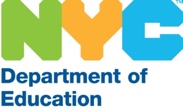 Dear Teacher _________________________________,Please complete this form thoroughly and return by ________ to ___________________________________.
				 Email to:________________________________	 Place in mailbox: ___________________What is school-based occupational therapy (OT)?School-based OT supports participation in school-based occupations, such as routines, recess, the classroom, and cafeteria.School-based OT services are designated for eligible students whose difficulties significantly impede participation in school.  OT promotes strategies to be implemented by teachers or family for students who are not eligible for services.What are your primary 3 concerns for this student?  (Describe academic or non-academic concerns)1. _______________________________________________________________________________________________2. _______________________________________________________________________________________________3. _______________________________________________________________________________________________ 
Is the student performing on grade level? _____ If not, indicate current grade levels:What are the student’s strengths? _______________________________________________________________________________What interests / motivates the student? __________________________________________________________________________What strategies / services are in place to support participation? _______________________________________________________Have you seen progress as a result of these strategies?  Please describe:  _______________________________________________Do you think the current class setting provides enough support?  _____Why? ____________________________________________
Describe present challenges developing friendships, working cooperatively, managing emotions, advocating for self, etc._________________________________________________________________________________________________________________________________________________________________________________________________________________________________________________________________________________________________________Describe present challenges following directions, rules & routines, sustaining effort, attending, solving problems, etc._________________________________________________________________________________________________________________________________________________________________________________________________________________________________________________________________________________________________________Comments: ________________________________________________________________________________________________
__________________________________________________________________________________________________________Comments: ________________________________________________________________________________________________
__________________________________________________________________________________________________________Comments: ________________________________________________________________________________________________
__________________________________________________________________________________________________________X
Writing Function is influenced by hand skills, expressive writing abilities, academic skills and work behaviors.  Concerns about writing function for middle school & high school students are best addressed through modifications, accommodations, appropriate instructional technology and/or assistive technology and academic support.Comments: ________________________________________________________________________________________________
__________________________________________________________________________________________________________Comments: ________________________________________________________________________________________________
__________________________________________________________________________________________________________Is there anything else you would like to share about this student?_______________________________________________________ ____________________________________________________________________________________________________________
____________________________________________________________________________________________________________Student’s name:Grade:Class size: (GE, ICT, etc.)Teacher’s email:Teacher’s subject area:Other services student receives:1. PRIMARY CONCERNS2. LEARNING & PARTICIPATIONSchool ActivityAbove ClassmatesComparable to ClassmatesBelow ClassmatesCommentsEnglish Language ArtsMathScienceElectives / ExtracurricularsPhysical Education / SportsAttendanceELA:Math:Science:Other:3. SOCIAL PARTICIPATION AND EMOTIONAL REGULATION4. WORK BEHAVIORS5. FUNCTION & PARTICIPATION IN COMPARISON TO PEERSAbove ClassmatesComparable to Classmates Below Classmates(Please describe)Below Classmates(Please describe)ACCESS / MOVEMENTSomewhat BelowSignificantly BelowAdjusts position for comfort / maintains postureAccesses all areas of building with or w/o equipmentMoves without fatigue / keeps pace with classMoves safely in school / on stairs / crowded hallwaysLIFE SKILLSManages bathroom / dressing / meals / hygiene Organizes folders / notebooks / book bag / locker Tells time / uses planner / refers to calendarIdentifies personal information / completes formsMakes purchase / counts change / makes budgetReads bus or subway map / uses public transportationMANAGEMENT OF CLASSROOM TOOLS & MATERIALS         Uses pen, ruler, calculator, combo lock, etc.Writes / copies / takes notes / organizes writing on pageUses keyboard / computer / tablet YES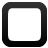  NOWriting function is sufficient to meet school needs                         YES NOAccommodations / technology have been implemented to promote written outputIf yes, describe: _________________________________________________________________________________SENSORY SKILLS FOR LEARNINGResponds appropriately to environmental soundsSustains visual attention during instruction & classworkResponds appropriately to touch and various textures Adjusts force when handling or moving objectsSits without excessive rocking, bouncing, or spinningResponds appropriately to tastes & smellsMaintains personal spacePRE-VOCATIONALFollows directions / rules / scheduleSustains effort to complete tasks within allotted timeSubmits work on time / works independentlyIdentifies / explores realistic post high school goalsParticipates in work or volunteer activities